INFORME MENSUAL DE MERCADOS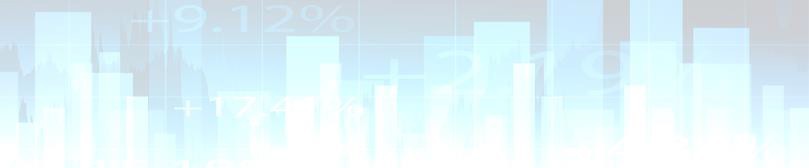 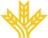  Bono España 10Y	0,463	-1 bp	38 bp	-9 bp 	La atención del mercado sigue centrada casi en exclusiva en los riesgos de tapering que por el momento sigue siendo un escenario remoto y alejado a pesar de las presiones inflacionistas. Las autoridades monetarias, con mensajes muy medidos, mantienen sus discursos más dovish para evitar introducir turbulencias en el mercado. Este escenario, al igual que en los meses anteriores continuará siendo objeto de volatilidad. La evolución del Forward Breakeven de inflación 5Y de la FED se ha convertido en una referencia obligatoria en estos días, lecturas sostenidas por encima del 2,5% podrían considerarse negativas para el mercado, puesto que podría meter presión a las autoridades monetarias, forzando una intervención más  temprana para evitar el sobrecalentamiento de la economía.  Sector eléctrico en España.La factura de la luz de los consumidores en España ha aumentado notablemente en los últimos meses y se espera que continúe al alza debido a diversos factores, como el aumento del precio de los derechos de emisiones de CO2, el coste de las materias primas, la reforma tarifaria con discriminación horaria impulsada por el gobierno, y algunos otros factores. Para tratar de apaciguar parcialmente estas subidas en la factura, el Ministerio para Transición Ecológica propone un anteproyecto de ley para gravar los mal llamados ‘windfall profits’ de las tecnologías nucleare hidráulica. De salir adelante, el impacto económico para las compañías se estima en 1.000 Mn€ para el conjunto del sector, siendo Endesa e Iberdrola las más afectadas debido a su mix de generación. Las compañías se defienden recordando que para reducir la factura, el gobierno debería reducir los impuestos de la misma, que representan casi el 50% de su importe. La posición de la CE es muy clara ante este tipo de iniciativas y no permite la discriminación por tecnologías. Tal vez el Gobierno de España ha encontrado la manera de salvar los obstáculos comunitarios. En cualquier caso, el sector estará revuelto hasta que tengamos más visibilidad en este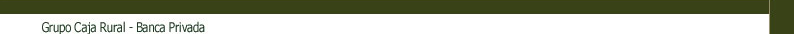 entre todo el sector, además de que estos cargos a laFuente: Bloomberg y Banco Cooperativo Español - Gestión de Banca PrivadaGráficos de Mercado.Curva España mes vs. mes.	iTraxx Core y iTraxx CrossOver.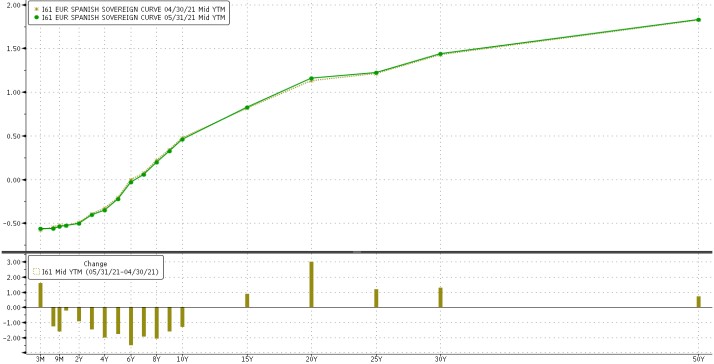 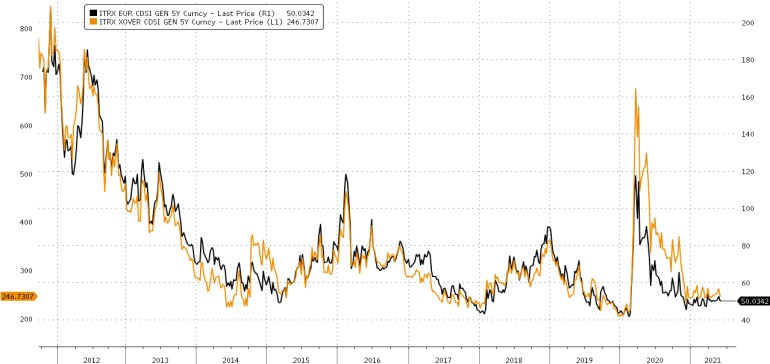 Diferencial bonos EEUU 10Y-2Y.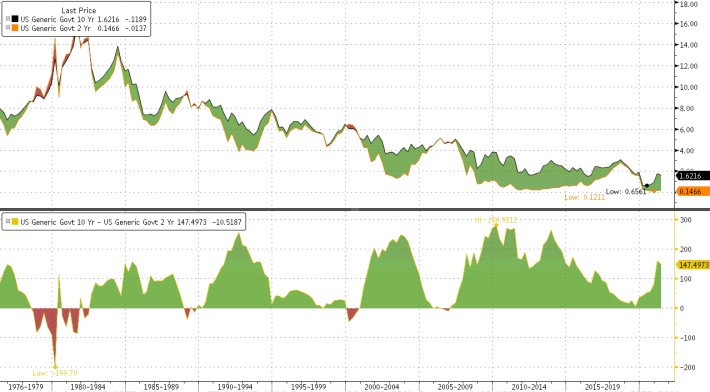 Fuente: Bloomberg y Banco Cooperativo Español - Gestión de Banca PrivadaPrincipales índices bursátiles.En los últimos años, el sector de bancos europeos ha cotizado con cierto descuento con respecto al comportamiento agregado de las compañías aseguradoras europeas en el mismo periodo.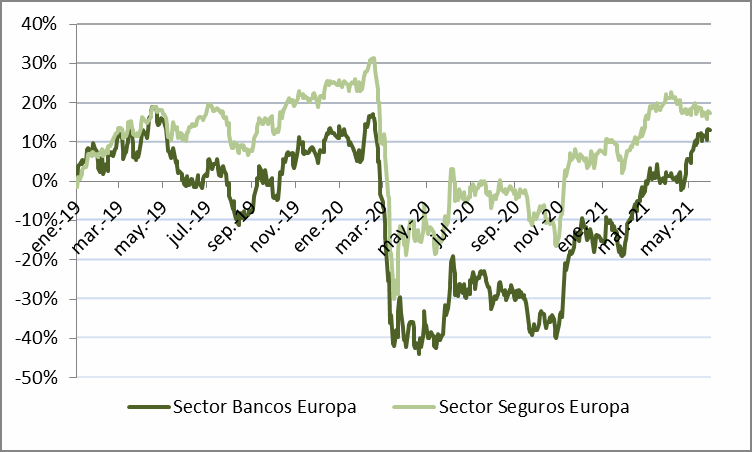 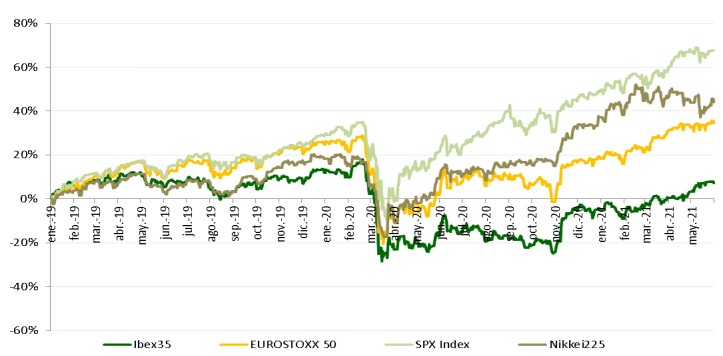 Ambos sectores tienen una elevada correlación fundamentada en una elevada influencia de la evolución de los tipos de interés en sus cuentas de resultados, gran importancia de la evolución de sus carteras de renta fija y unos marcos regulatorios cada vez más restrictivos. Pese a ello, los inversores han considerado que dentro de las inversiones con sesgo financiero, el sector asegurador otorgaba un cierto mejor perfil de rentabilidad riesgo que el  sector bancario, lo que  ha  motivado  esta histórica prima del sector asegurador frente a los bancos.En los últimos meses, pero muy especialmente durante los meses de abril y mayo, el sector bancario ha recuperado terreno fuertemente, reduciendo de un modo destacado este spread entre ambos sectores, lo que limita ya parcialmente el atractivo de este relativo. 	CONSERVADOR MODERADO   DECIDIDO        AGRESIVO 	RANGOS DE INVERSIÓN RV	0%-20%	20%-40%       40%-70%	65%-100% POSICIONAMIENTO	15,0%	30,0%	55,0%	85,0% 	*Escala del 1 al 5, siendo 1 muy negativos, 3 neutral y 5 muy positivos.CIERREMES6M1YTipos BCE0,0000 pb0 pb0 pbTipos FED0,2500 pb0 pb0 pbBono USA 2Y0,145-1 bp0 bp-1 bpBono USA 5Y0,811-3 bp45 bp50 bpBono USA 10Y1,594-3 bp75 bp94 bpBono Alemán 2Y-0,6592 bp8 bp0 bpBono Alemán 5Y-0,5601 bp19 bp8 bpBono Alemán 10Y-0,1871 bp38 bp26 bpLetra Tesoro-0,5290 bp6 bp-14 bpBono España 2Y-0,502-1 bp8 bp-15 bpBono España 5Y-0,218-1 bp15 bp-14 bpEFECTIVO4Gob. Core EUR1USD3Gob. Periférica EUR2MATERIAS PRIMAS3RENTA FIJAGob. USA3Corp. IG2España4Corp. HY3Europa4Emergente3RENTA VARIABLEEEUU3Emergentes4ALTERNATIVOSAlternativos4Japón3Activos Reales4